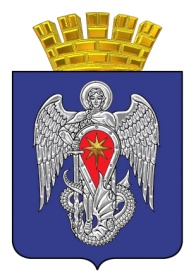 Контрольно-счетная комиссиягородского округа город МихайловкаВолгоградской областиЭКСПЕРТНОЕ ЗАКЛЮЧЕНИЕ№ 18 - 09/10/2020 г.Анализ плановых расходов  бюджета городского округа город Михайловка Волгоградской области за 2020 годКонсультант КСК Антонцева У.С., консультант КСК Петрова Ю.П. провели анализ плановых расходов  бюджета городского округа город Михайловка Волгоградской области за 2020 год.Расходы бюджета городского округа представляют собой денежные средства, которые направлены на финансовое обеспечение задач и функций местного самоуправления. Формирование и использование расходной части бюджета является острой проблемой для любого муниципального образования, так как при распределении бюджетных средств происходит процесс «перетягивания каната» на финансирование различных отраслей: социальной политики, образования, здравоохранения, ЖКХ, культуры, спорта и других. 	Расходы бюджета сформированы в соответствии с ожидаемыми доходами текущего года. В основном, при составлении расходной части бюджета, используется программно-целевой метод планирования бюджетных средств, в соответствии с утвержденными целевыми программами, составляемыми для осуществления экономических и социальных задач. Этот метод способствует соблюдению единого подхода к формированию и рациональному распределению фондов финансовых ресурсов по конкретным программам и проектам, их целевому использованию, улучшению контроля, все это повышает уровень эффективности освоения средств. Планирование бюджета осуществлялось в режиме экономии, на всех уровнях действовала и продолжает действовать в текущем году система организационных мер, направленных на сдерживание расходов: ограничения по доведению лимитов бюджетных обязательств.  Общие расходы бюджета городского округа на 2020 год запланированы в сумме 1577535,9 тыс. рублей, в том числе, за счет безвозмездных поступлений от других бюджетов бюджетной системы Российской Федерации  в сумме 830827,5 тыс. рублей на исполнение передаваемых полномочий и софинансирование социальных расходов - целевые средства (субсидии, субвенции, дотации) направляются на определенные разделы.Собственные расходы бюджета городского округа на 2020 год запланированы в сумме 746708,4 тыс. рублей. Расходование денежных средств планируется, в первую очередь, по приоритетным направлениям. Наглядно структура собственных расходов бюджета представлена на диаграмме, рис.1.Расходы за счет собственных денежных средств бюджета характеризуются социальной направленностью (рис.1). Основную долю в расходах бюджета составляют расходы на «Образование» (39%), «Культура, кинематография» (11%), «Жилищно-коммунальное хозяйство» (10%), «Физическая культура и спорт» (5%), «Социальная политика» (1%).Анализируя данные, также можно сделать вывод о том, что значительную долю в структуре (26%) занимают расходы на осуществление деятельности по реализации функций органа исполнительной власти, органов местного самоуправления, казенных, бюджетных учреждений (оплата труда работников, оплата поставок товаров, выполнения работ, оказания услуг, для муниципальных нужд, уплата налогов и сборов, иных обязательных платежей). Расходы на обслуживание муниципального долга составляют  0,4%, на средства массовой информации - 0,1%, на национальную безопасность и правоохранительную деятельность - 1%, являются незначительными.Анализ структуры по видам расходов бюджета городского округа город Михайловка (рис.2) показал, что наибольший удельный вес в структуре расходов занимают расходы на:1) оплату труда и начисления по оплате труда – 55 % (410992,20 тыс.рублей);2) оплата коммунальных услуг – 21 % (157571,3 тыс.рублей), в том числе уличное освещение в сумме 25254,9 тыс.рублей;3) прочие расходы на закупку товаров работ и услуг – 21 % (157298,2 тыс.рублей), из них: - закупка продуктов питания в сумме 36790,0 тыс.рублей (23,4% от суммы прочих расходов на закупку товаров работ и услуг), для организации питания детей в детских садах, школах  в том числе: МБДОУ «Детский сад Лукоморье» - 6445,4 тыс.рублей; сельские сады – 21054,7 тыс.рублей; школы 1-4 классы – 5444,1 тыс.рублей; каникулярный период – 3719,93 тыс.рублей; МБУ  ДОЛ «Ленинец» - 126,0 тыс.рублей;- услуги связи – 11813,0 тыс.рублей  (7,5% от суммы прочих расходов на закупку товаров, работ, услуг) (связь общего и междугороднего пользования, сотовая связь, интернет, марки, конверты);- закупка ГСМ на сумму 20987,0 тыс.рублей (13,3% от суммы прочих расходов на закупку товаров, работ, услуг) (МКУ «Технический центр» - 6420,9 тыс.рублей; АУ «Центр градостроительства и землеустройства» - 466,0 тыс.рублей; МКУ «Единая диспетчерская служба» - 340,0 тыс.рублей; АУ «Комбинат благоустройства и озеленения» - 8794,8 тыс.рубле; МКУ «Отдел капитального строительства» - 53,0 тыс.рублей;  АУ «Редакция газеты призыв» - 48,0 тыс.рублей; сфера образования – 4865,0 тыс.рублей);	- услуги по содержанию имущества в сумме 27065,0 тыс.рублей (17,2% от суммы прочих расходов на закупку товаров, работ, услуг) (ремонт компьютерной техники, заправка картриджей, ремонт и ТО автотранспорта, обслуживание систем оповещения и видеонаблюдения, содержание автомобильных дорог и мест захоронения, озеленение и прочие работы по благоустройству территорий, ТО электроустановок, инженерного оборудования и обслуживание дымоходов в учреждениях, обустройство зданий и сооружений для инвалидов; капитальный ремонт муниципального имущества, техническое обслуживание многоквартирных домов);	- прочие работы и услуги в сумме 21536,0 тыс.рублей (организация питания обучающихся, услуги охраны, программное обеспечение по отраслям, система Гарант, система Консультант, антивирусные программы, полиграфические услуги, подписка, обучение и повышение квалификации сотрудников учреждений, медицинские осмотры сотрудников, организация и проведение различных мероприятий, оплата специализированной метеоинформации,  минерализация и обустройство полос, покос травы, очистка территорий, благоустройство дворовых и общественных территорий в рамках формирования современной городской среды, разработка проекта генерального плана городского округа);- приобретение материальных запасов в сумме 27045,0 тыс.рублей (17,2% от суммы прочих расходов на закупку товаров, работ, услуг) (комплектующие к компьютерам, запасные части на автотранспорт, канцелярские принадлежности, офисная бумага, печатная продукция, бюллетени, бланки строгой отчетности, билеты для кинотеатра, медикаменты, строительные материалы, спецодежда, хозяйственные товары, новогодние кульки, бутилированная вода, расходы на организацию различных мероприятий);ж) увеличение основных средств на сумму 12060,0 тыс.рублей (7,7% от суммы прочих расходов на закупку товаров, работ, услуг) (принтер, компьютеры, мебель, средства пожаротушения, устройство светофора и остановки, строительство: детского сада в черте города, крытого катка, спортивного зала, системы водоотведения, напорного канализационного коллектора, котельной).       В целом анализ структуры по видам расходов бюджета городского округа город Михайловка показал, что 95% расходов приходится на осуществление деятельности учреждений (оплату труда, налогов, коммунальных услуг, содержание муниципального имущества). На увеличение основных средств предусмотрено менее 2% бюджетных средств, что свидетельствует о низком уровне финансовой обеспеченности бюджета муниципального образования. Расходы бюджета городского округа на осуществление деятельности учреждений, в связи с индексацией, постоянно растут, и вести речь о развитии, в настоящее время, невозможно.Председатель КСК                                                                                                  В.Г. Гудкова